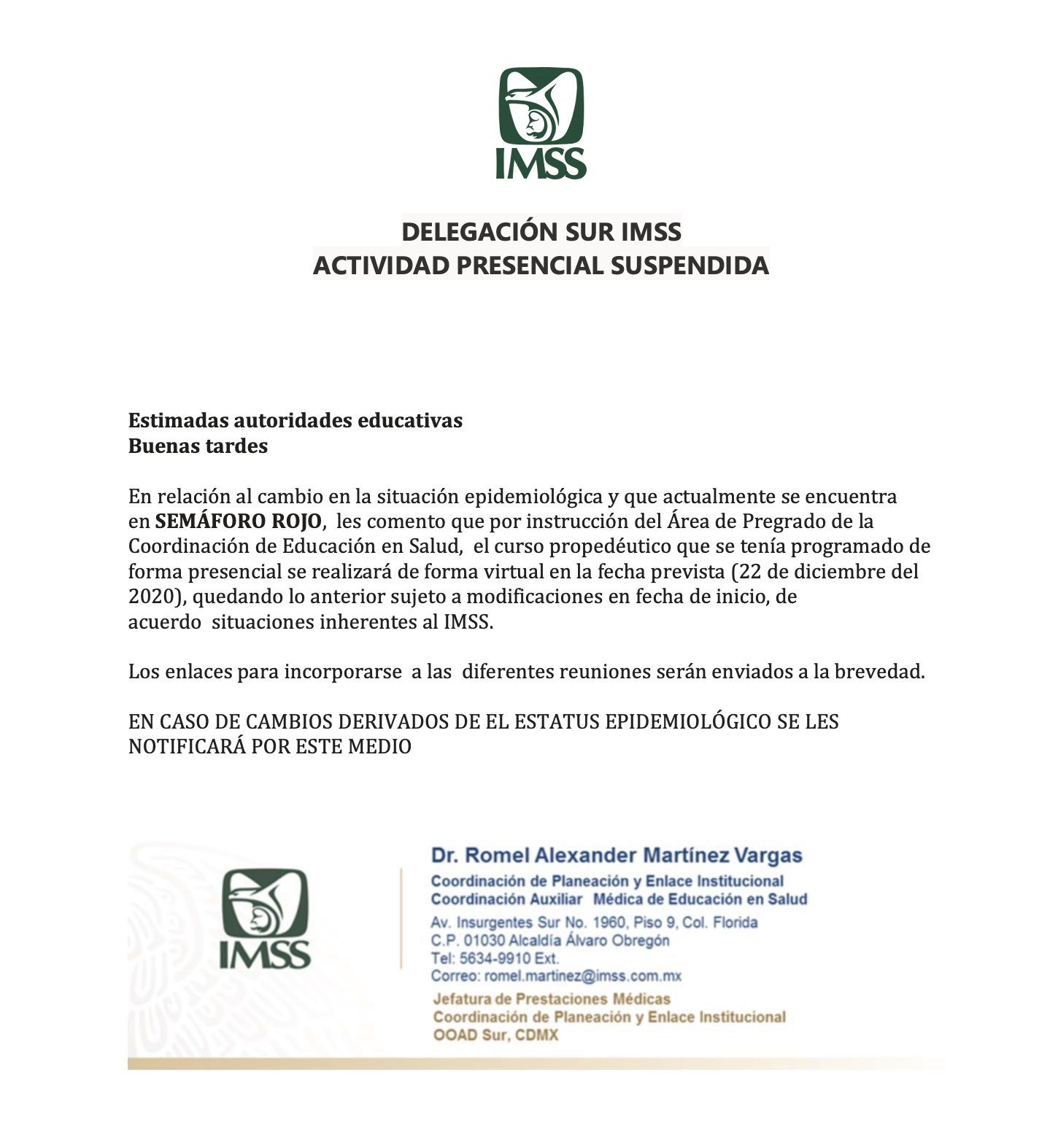 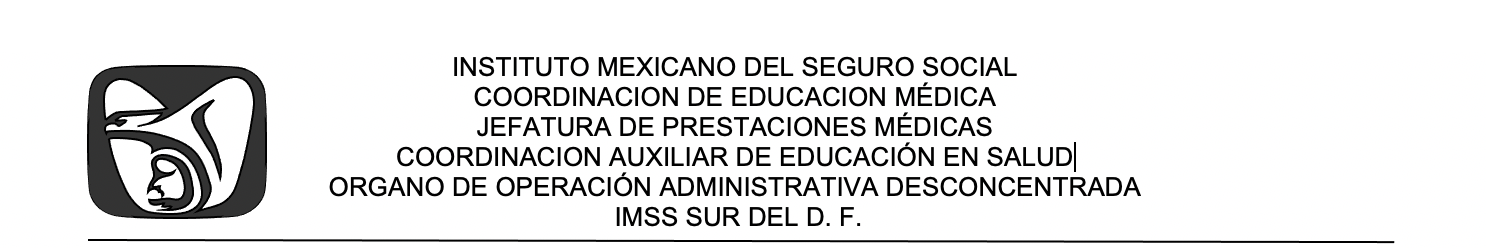 CONVENIO BECA PARA ALUMNOS DE PREGRADO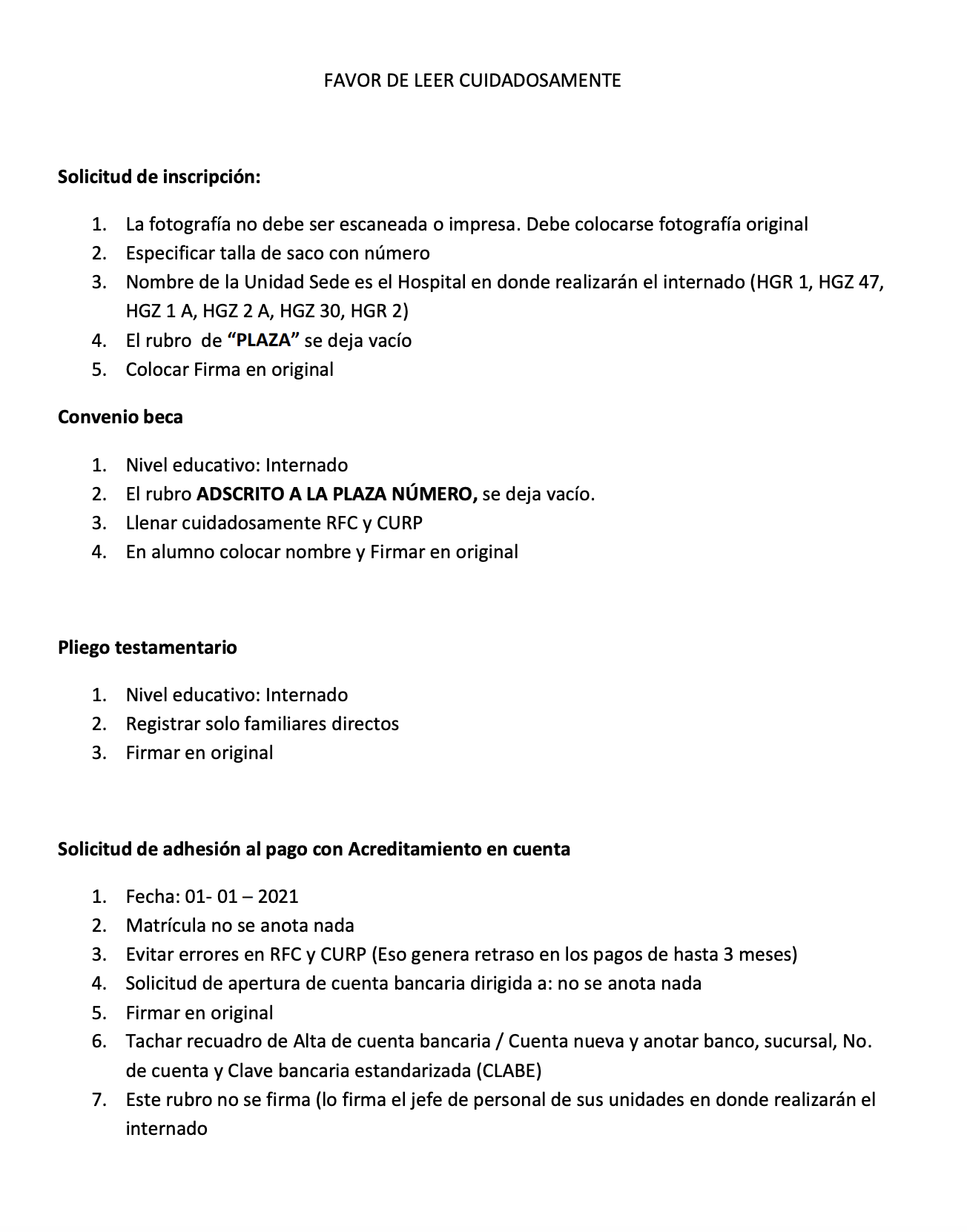 PLIEGO TESTAMENTARIO PARA ALUMNOS DE PREGRADO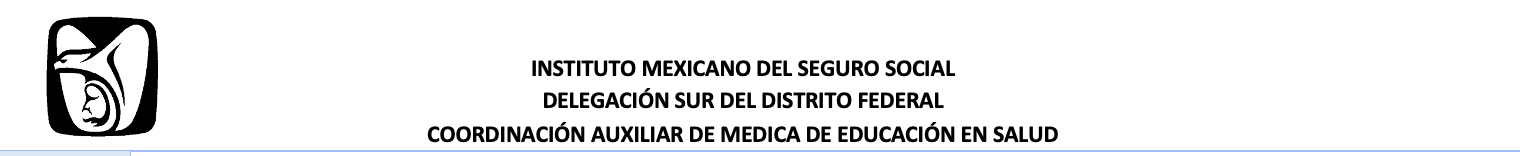 ESPECIFICACIONES:TODOS LOS DOCUMENTOS DEBERAN SER COPIAS TAMAÑO CARTA Y LLENARSE A MÁQUINA O COMPUTADORA, EXCEPTO EL PLIEGO TESTAMENTARIO QUE ES MANUSCRITO.LOS FOLDERS COLOR  AZUL DEBERAN LLEVAR EN LA PESTAÑA UNA ETIQUETA BLANCA (LLENARSE A MÁQUINA O COMPUTADORA) CON LOS DATOS DE:APELLIDO PATERNO, MATERNO Y NOMBRE (S) ESCUELA, CICLO, UNIDAD SEDE Con la anotación “SERVICIO SOCIAL MÉDICO”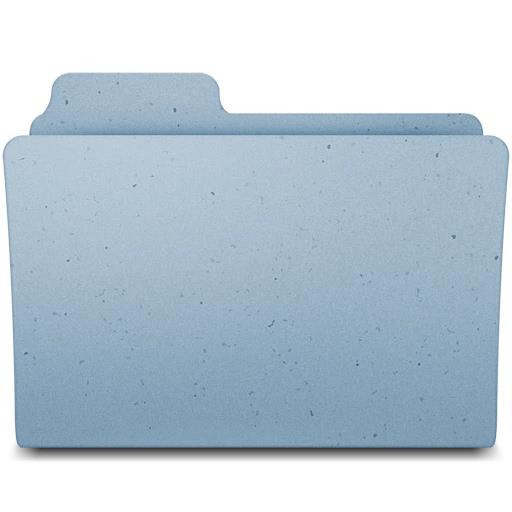 La documentación para cotejarla se enviará a más tardar el día martes 15 de diciembre del 2020 a las 12:00 hrs al siguiente correo. dfsurimss@gmail.comEn caso de dudas para el correcto llenado o de algún requisito enviar correo.  REQUISITOS SEDES DELEGACIÓN SUR IMSS CDMXEstimadas autoridades  Por instrucción de la Dra. Ruth Ramirez Fuentevilla, titular de la Coordinación de Planeación y Enlace Institucional, anexo listado de requisitos y documentación actualizado que deberán integrar los médicos Internos de pregrado que han optado por una de nuestras sedes para la promoción Enero-Diciembre 2021.El proceso para la entrega de documentos lo realizamos en dos partes: La primera parte integrando información relevante para el instituto en formato electrónico de acuerdo al formato “requisitos” mismos que deberán ser enviados por todos los alumnos, antes del 15 de diciembre al correo dfsurimss@gmail.com para su cotejo.La segunda parte se lleva a cabo con la integración de la documentación en físico y esta misma se entrega el día del inicio del curso propedéutico y el cual tiene como fecha de inicio el 22 de diciembre a las 08:00 hrs en el auditorio de la sede hospitalaria elegida por los alumnos para realizar el internado (actividad presencial). Es importante mencionar que la entrega oportuna de documentación el día del inicio del curso propedéutico nos permite avanzar en el proceso de asignación de beca por lo cual es estrictamente obligatoria su asistencia, reiterando que en todo momento se procuran las medidas sanitarias.Respecto a las acciones que se están tomando por la pandemia en nuestras sedes, otorgamos cursos de capacitación relacionados a temas COVID, así como la higiene de manos y destaco que los insumos para la protección de los médicos internos se otorgan en cada una de las sedes. En este sentido le comento que ningún médico de pregrado tiene asignadas funciones en áreas de riesgo Covid.Las actividades académicas (clases) que derivan del programa académico se otorgarán en línea. El inicio de actividades es el 1 de enero del 2021ª las 07:00 hrs (se presenta la guardia asignada ese día y en el servicio que ya debe ser de conocimiento de los médicos que ingresan de acuerdo al rol asignado por su Coordinador en cada sede). Anexo nombres y correos electrónicos de los titulares de la Coordinación Clínica de Educación e investigación de las diferentes sedes  de nuestra OOAD. Finalmente solicito su apoyo para integrar la base de datos que anexo y la cual nos sirve para el ingreso a plataforma educativa de la Coordinación de Educación de nuestra OOAD.Ante cualquier duda o comentario quedo de usted.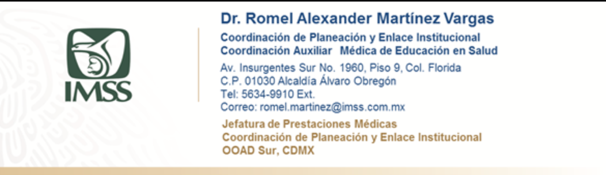 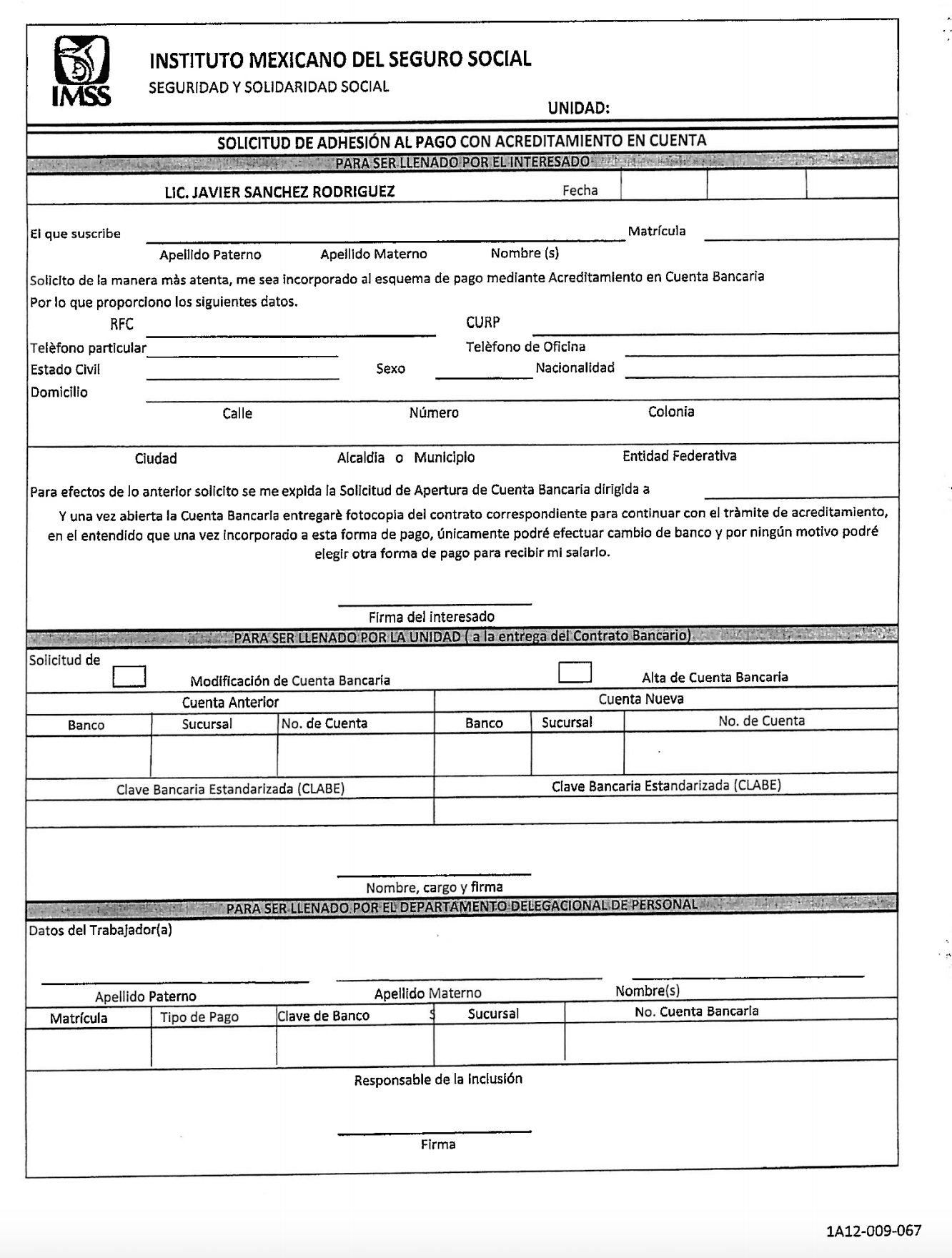 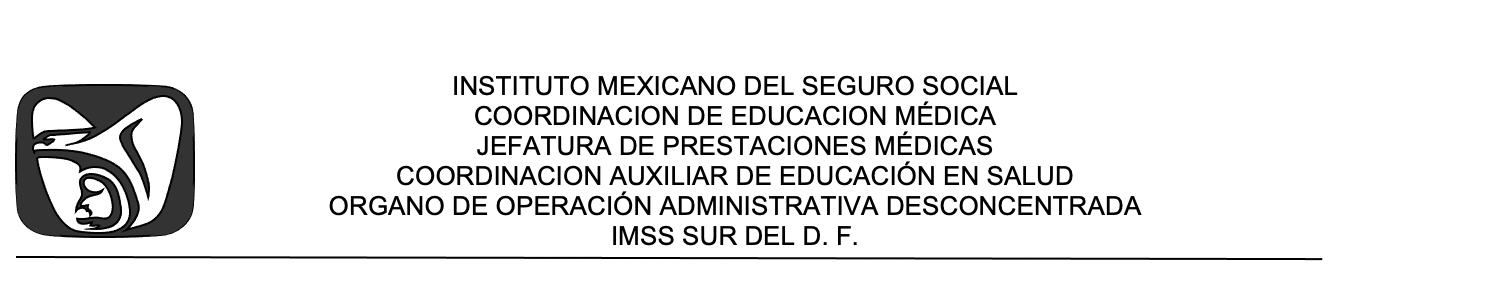                 SOLICITUD DE INSCRIPCION PARA ALUMNOS DE PREGRADO                FOTONIVEL EDUCATIVO QUE SOLICITA:NIVEL EDUCATIVO QUE SOLICITA:NIVEL EDUCATIVO QUE SOLICITA:NIVEL EDUCATIVO QUE SOLICITA:NIVEL EDUCATIVO QUE SOLICITA:NIVEL EDUCATIVO QUE SOLICITA:NIVEL EDUCATIVO QUE SOLICITA:NIVEL EDUCATIVO QUE SOLICITA:NIVEL EDUCATIVO QUE SOLICITA:NIVEL EDUCATIVO QUE SOLICITA:NIVEL EDUCATIVO QUE SOLICITA:NIVEL EDUCATIVO QUE SOLICITA:NIVEL EDUCATIVO QUE SOLICITA:INTERNADO (  X  )                      INTERNADO (  X  )                      INTERNADO (  X  )                      INTERNADO (  X  )                      INTERNADO (  X  )                      INTERNADO (  X  )                      INTERNADO (  X  )                      INTERNADO (  X  )                      INTERNADO (  X  )                      INTERNADO (  X  )                      INTERNADO (  X  )                      INTERNADO (  X  )                      SERVICIO SOCIAL (     )SERVICIO SOCIAL (     )SERVICIO SOCIAL (     )SERVICIO SOCIAL (     )SERVICIO SOCIAL (     )SERVICIO SOCIAL (     )SERVICIO SOCIAL (     )NOMBRE DEL ALUMNO:_____________________________________________________________________________                                                     APELLIDO PATERNO                    MATERNO                            NOMBRE (S) NOMBRE DEL ALUMNO:_____________________________________________________________________________                                                     APELLIDO PATERNO                    MATERNO                            NOMBRE (S) NOMBRE DEL ALUMNO:_____________________________________________________________________________                                                     APELLIDO PATERNO                    MATERNO                            NOMBRE (S) NOMBRE DEL ALUMNO:_____________________________________________________________________________                                                     APELLIDO PATERNO                    MATERNO                            NOMBRE (S) NOMBRE DEL ALUMNO:_____________________________________________________________________________                                                     APELLIDO PATERNO                    MATERNO                            NOMBRE (S) NOMBRE DEL ALUMNO:_____________________________________________________________________________                                                     APELLIDO PATERNO                    MATERNO                            NOMBRE (S) NOMBRE DEL ALUMNO:_____________________________________________________________________________                                                     APELLIDO PATERNO                    MATERNO                            NOMBRE (S) NOMBRE DEL ALUMNO:_____________________________________________________________________________                                                     APELLIDO PATERNO                    MATERNO                            NOMBRE (S) NOMBRE DEL ALUMNO:_____________________________________________________________________________                                                     APELLIDO PATERNO                    MATERNO                            NOMBRE (S) NOMBRE DEL ALUMNO:_____________________________________________________________________________                                                     APELLIDO PATERNO                    MATERNO                            NOMBRE (S) NOMBRE DEL ALUMNO:_____________________________________________________________________________                                                     APELLIDO PATERNO                    MATERNO                            NOMBRE (S) NOMBRE DEL ALUMNO:_____________________________________________________________________________                                                     APELLIDO PATERNO                    MATERNO                            NOMBRE (S) NOMBRE DEL ALUMNO:_____________________________________________________________________________                                                     APELLIDO PATERNO                    MATERNO                            NOMBRE (S) NOMBRE DEL ALUMNO:_____________________________________________________________________________                                                     APELLIDO PATERNO                    MATERNO                            NOMBRE (S) NOMBRE DEL ALUMNO:_____________________________________________________________________________                                                     APELLIDO PATERNO                    MATERNO                            NOMBRE (S) NOMBRE DEL ALUMNO:_____________________________________________________________________________                                                     APELLIDO PATERNO                    MATERNO                            NOMBRE (S) NOMBRE DEL ALUMNO:_____________________________________________________________________________                                                     APELLIDO PATERNO                    MATERNO                            NOMBRE (S) NOMBRE DEL ALUMNO:_____________________________________________________________________________                                                     APELLIDO PATERNO                    MATERNO                            NOMBRE (S) NOMBRE DEL ALUMNO:_____________________________________________________________________________                                                     APELLIDO PATERNO                    MATERNO                            NOMBRE (S) NOMBRE DEL ALUMNO:_____________________________________________________________________________                                                     APELLIDO PATERNO                    MATERNO                            NOMBRE (S) NOMBRE DEL ALUMNO:_____________________________________________________________________________                                                     APELLIDO PATERNO                    MATERNO                            NOMBRE (S) NOMBRE DEL ALUMNO:_____________________________________________________________________________                                                     APELLIDO PATERNO                    MATERNO                            NOMBRE (S) NOMBRE DEL ALUMNO:_____________________________________________________________________________                                                     APELLIDO PATERNO                    MATERNO                            NOMBRE (S) NOMBRE DEL ALUMNO:_____________________________________________________________________________                                                     APELLIDO PATERNO                    MATERNO                            NOMBRE (S) NOMBRE DEL ALUMNO:_____________________________________________________________________________                                                     APELLIDO PATERNO                    MATERNO                            NOMBRE (S) NOMBRE DEL ALUMNO:_____________________________________________________________________________                                                     APELLIDO PATERNO                    MATERNO                            NOMBRE (S) NOMBRE DEL ALUMNO:_____________________________________________________________________________                                                     APELLIDO PATERNO                    MATERNO                            NOMBRE (S) NOMBRE DEL ALUMNO:_____________________________________________________________________________                                                     APELLIDO PATERNO                    MATERNO                            NOMBRE (S) NOMBRE DEL ALUMNO:_____________________________________________________________________________                                                     APELLIDO PATERNO                    MATERNO                            NOMBRE (S) NOMBRE DEL ALUMNO:_____________________________________________________________________________                                                     APELLIDO PATERNO                    MATERNO                            NOMBRE (S) NOMBRE DEL ALUMNO:_____________________________________________________________________________                                                     APELLIDO PATERNO                    MATERNO                            NOMBRE (S) NOMBRE DEL ALUMNO:_____________________________________________________________________________                                                     APELLIDO PATERNO                    MATERNO                            NOMBRE (S) CARRERA DECARRERA DECARRERA DECARRERA DECARRERA DECARRERA DEQUIEN INICIARA ACTIVIDADES A PARTIR DEL:QUIEN INICIARA ACTIVIDADES A PARTIR DEL:QUIEN INICIARA ACTIVIDADES A PARTIR DEL:QUIEN INICIARA ACTIVIDADES A PARTIR DEL:QUIEN INICIARA ACTIVIDADES A PARTIR DEL:QUIEN INICIARA ACTIVIDADES A PARTIR DEL:QUIEN INICIARA ACTIVIDADES A PARTIR DEL:QUIEN INICIARA ACTIVIDADES A PARTIR DEL:QUIEN INICIARA ACTIVIDADES A PARTIR DEL:QUIEN INICIARA ACTIVIDADES A PARTIR DEL:QUIEN INICIARA ACTIVIDADES A PARTIR DEL:QUIEN INICIARA ACTIVIDADES A PARTIR DEL:QUIEN INICIARA ACTIVIDADES A PARTIR DEL:DIADIA0101DEL MESDEL MESDEL MESENEROENEROENEROENEROENERODEL  AÑODEL  AÑODEL  AÑO2021202120212021Y LO TERMINA EL DIAY LO TERMINA EL DIAY LO TERMINA EL DIAY LO TERMINA EL DIAY LO TERMINA EL DIAY LO TERMINA EL DIAY LO TERMINA EL DIAY LO TERMINA EL DIA31DEL MESDEL MESDICIEMBREDEL AÑODEL AÑODEL AÑO20212021202120212021ADSCRITO A LA PLAZA NUMEROADSCRITO A LA PLAZA NUMEROADSCRITO A LA PLAZA NUMEROADSCRITO A LA PLAZA NUMEROADSCRITO A LA PLAZA NUMEROADSCRITO A LA PLAZA NUMEROADSCRITO A LA PLAZA NUMEROADSCRITO A LA PLAZA NUMEROADSCRITO A LA PLAZA NUMEROADSCRITO A LA PLAZA NUMEROADSCRITO A LA PLAZA NUMEROADSCRITO A LA PLAZA NUMEROADSCRITO A LA PLAZA NUMEROEN LA UNIDAD SEDEEN LA UNIDAD SEDEEN LA UNIDAD SEDEEN LA UNIDAD SEDEEN LA UNIDAD SEDEEN LA UNIDAD SEDEUBICADO EN LA LOCALIDAD DE UBICADO EN LA LOCALIDAD DE UBICADO EN LA LOCALIDAD DE UBICADO EN LA LOCALIDAD DE UBICADO EN LA LOCALIDAD DE UBICADO EN LA LOCALIDAD DE UBICADO EN LA LOCALIDAD DE UBICADO EN LA LOCALIDAD DE UBICADO EN LA LOCALIDAD DE UBICADO EN LA LOCALIDAD DE UBICADO EN LA LOCALIDAD DE CIUDAD DE MEXICOCIUDAD DE MEXICOCIUDAD DE MEXICOCIUDAD DE MEXICOCIUDAD DE MEXICOCIUDAD DE MEXICOCIUDAD DE MEXICOCIUDAD DE MEXICOCIUDAD DE MEXICOCIUDAD DE MEXICOCIUDAD DE MEXICOCIUDAD DE MEXICOCIUDAD DE MEXICOCIUDAD DE MEXICOCIUDAD DE MEXICOCIUDAD DE MEXICOCIUDAD DE MEXICOCIUDAD DE MEXICOCIUDAD DE MEXICOCIUDAD DE MEXICOALCALDÍA ALCALDÍA ALCALDÍA ALCALDÍA ALCALDÍA EN LA ENTIDAD FEDERATIVAEN LA ENTIDAD FEDERATIVAEN LA ENTIDAD FEDERATIVAEN LA ENTIDAD FEDERATIVAEN LA ENTIDAD FEDERATIVAEN LA ENTIDAD FEDERATIVAEN LA ENTIDAD FEDERATIVAEN LA ENTIDAD FEDERATIVAEN LA ENTIDAD FEDERATIVAEN LA ENTIDAD FEDERATIVAEN LA ENTIDAD FEDERATIVAEN LA ENTIDAD FEDERATIVACIUDAD DE MÉXICOCIUDAD DE MÉXICOCIUDAD DE MÉXICOCIUDAD DE MÉXICOCIUDAD DE MÉXICOR. F. C. (CON HOMOCLAVE)R. F. C. (CON HOMOCLAVE)R. F. C. (CON HOMOCLAVE)R. F. C. (CON HOMOCLAVE)R. F. C. (CON HOMOCLAVE)R. F. C. (CON HOMOCLAVE)R. F. C. (CON HOMOCLAVE)R. F. C. (CON HOMOCLAVE)R. F. C. (CON HOMOCLAVE)CURP:CURP:CURP:CURP:RECIBIRA UNA AYUDA ECONOMICA MENSUAL POR $RECIBIRA UNA AYUDA ECONOMICA MENSUAL POR $RECIBIRA UNA AYUDA ECONOMICA MENSUAL POR $RECIBIRA UNA AYUDA ECONOMICA MENSUAL POR $RECIBIRA UNA AYUDA ECONOMICA MENSUAL POR $RECIBIRA UNA AYUDA ECONOMICA MENSUAL POR $RECIBIRA UNA AYUDA ECONOMICA MENSUAL POR $RECIBIRA UNA AYUDA ECONOMICA MENSUAL POR $RECIBIRA UNA AYUDA ECONOMICA MENSUAL POR $RECIBIRA UNA AYUDA ECONOMICA MENSUAL POR $RECIBIRA UNA AYUDA ECONOMICA MENSUAL POR $RECIBIRA UNA AYUDA ECONOMICA MENSUAL POR $RECIBIRA UNA AYUDA ECONOMICA MENSUAL POR $RECIBIRA UNA AYUDA ECONOMICA MENSUAL POR $RECIBIRA UNA AYUDA ECONOMICA MENSUAL POR $RECIBIRA UNA AYUDA ECONOMICA MENSUAL POR $RECIBIRA UNA AYUDA ECONOMICA MENSUAL POR $ 1.870 ( mil  ochocientos setenta  pesos 00/100 mn) 1.870 ( mil  ochocientos setenta  pesos 00/100 mn) 1.870 ( mil  ochocientos setenta  pesos 00/100 mn) 1.870 ( mil  ochocientos setenta  pesos 00/100 mn) 1.870 ( mil  ochocientos setenta  pesos 00/100 mn) 1.870 ( mil  ochocientos setenta  pesos 00/100 mn) 1.870 ( mil  ochocientos setenta  pesos 00/100 mn) 1.870 ( mil  ochocientos setenta  pesos 00/100 mn) 1.870 ( mil  ochocientos setenta  pesos 00/100 mn) 1.870 ( mil  ochocientos setenta  pesos 00/100 mn) 1.870 ( mil  ochocientos setenta  pesos 00/100 mn) 1.870 ( mil  ochocientos setenta  pesos 00/100 mn) 1.870 ( mil  ochocientos setenta  pesos 00/100 mn) 1.870 ( mil  ochocientos setenta  pesos 00/100 mn)Y GRATIFICACION ANUAL DE $Y GRATIFICACION ANUAL DE $Y GRATIFICACION ANUAL DE $Y GRATIFICACION ANUAL DE $Y GRATIFICACION ANUAL DE $Y GRATIFICACION ANUAL DE $Y GRATIFICACION ANUAL DE $Y GRATIFICACION ANUAL DE $Y GRATIFICACION ANUAL DE $Y GRATIFICACION ANUAL DE $1.870 ( mil  ochocientos setenta  pesos 00/100 mn)1.870 ( mil  ochocientos setenta  pesos 00/100 mn)1.870 ( mil  ochocientos setenta  pesos 00/100 mn)1.870 ( mil  ochocientos setenta  pesos 00/100 mn)1.870 ( mil  ochocientos setenta  pesos 00/100 mn)1.870 ( mil  ochocientos setenta  pesos 00/100 mn)1.870 ( mil  ochocientos setenta  pesos 00/100 mn)1.870 ( mil  ochocientos setenta  pesos 00/100 mn)1.870 ( mil  ochocientos setenta  pesos 00/100 mn)1.870 ( mil  ochocientos setenta  pesos 00/100 mn)1.870 ( mil  ochocientos setenta  pesos 00/100 mn)1.870 ( mil  ochocientos setenta  pesos 00/100 mn)1.870 ( mil  ochocientos setenta  pesos 00/100 mn)1.870 ( mil  ochocientos setenta  pesos 00/100 mn)1.870 ( mil  ochocientos setenta  pesos 00/100 mn)1.870 ( mil  ochocientos setenta  pesos 00/100 mn)1.870 ( mil  ochocientos setenta  pesos 00/100 mn)1.870 ( mil  ochocientos setenta  pesos 00/100 mn)1.870 ( mil  ochocientos setenta  pesos 00/100 mn)1.870 ( mil  ochocientos setenta  pesos 00/100 mn)1.870 ( mil  ochocientos setenta  pesos 00/100 mn)EL ALUMNO EN CALIDAD DE BECADO SE OBLIGA A CUMPLIR CON LOS PROGRAMAS ACADEMICOS Y OPERATIVOS, EL REGLAMENTO PARA ESTUDIANTES Y LAS NORMAS DEL IMSS.EL ALUMNO EN CALIDAD DE BECADO SE OBLIGA A CUMPLIR CON LOS PROGRAMAS ACADEMICOS Y OPERATIVOS, EL REGLAMENTO PARA ESTUDIANTES Y LAS NORMAS DEL IMSS.EL ALUMNO EN CALIDAD DE BECADO SE OBLIGA A CUMPLIR CON LOS PROGRAMAS ACADEMICOS Y OPERATIVOS, EL REGLAMENTO PARA ESTUDIANTES Y LAS NORMAS DEL IMSS.EL ALUMNO EN CALIDAD DE BECADO SE OBLIGA A CUMPLIR CON LOS PROGRAMAS ACADEMICOS Y OPERATIVOS, EL REGLAMENTO PARA ESTUDIANTES Y LAS NORMAS DEL IMSS.EL ALUMNO EN CALIDAD DE BECADO SE OBLIGA A CUMPLIR CON LOS PROGRAMAS ACADEMICOS Y OPERATIVOS, EL REGLAMENTO PARA ESTUDIANTES Y LAS NORMAS DEL IMSS.EL ALUMNO EN CALIDAD DE BECADO SE OBLIGA A CUMPLIR CON LOS PROGRAMAS ACADEMICOS Y OPERATIVOS, EL REGLAMENTO PARA ESTUDIANTES Y LAS NORMAS DEL IMSS.EL ALUMNO EN CALIDAD DE BECADO SE OBLIGA A CUMPLIR CON LOS PROGRAMAS ACADEMICOS Y OPERATIVOS, EL REGLAMENTO PARA ESTUDIANTES Y LAS NORMAS DEL IMSS.EL ALUMNO EN CALIDAD DE BECADO SE OBLIGA A CUMPLIR CON LOS PROGRAMAS ACADEMICOS Y OPERATIVOS, EL REGLAMENTO PARA ESTUDIANTES Y LAS NORMAS DEL IMSS.EL ALUMNO EN CALIDAD DE BECADO SE OBLIGA A CUMPLIR CON LOS PROGRAMAS ACADEMICOS Y OPERATIVOS, EL REGLAMENTO PARA ESTUDIANTES Y LAS NORMAS DEL IMSS.EL ALUMNO EN CALIDAD DE BECADO SE OBLIGA A CUMPLIR CON LOS PROGRAMAS ACADEMICOS Y OPERATIVOS, EL REGLAMENTO PARA ESTUDIANTES Y LAS NORMAS DEL IMSS.EL ALUMNO EN CALIDAD DE BECADO SE OBLIGA A CUMPLIR CON LOS PROGRAMAS ACADEMICOS Y OPERATIVOS, EL REGLAMENTO PARA ESTUDIANTES Y LAS NORMAS DEL IMSS.EL ALUMNO EN CALIDAD DE BECADO SE OBLIGA A CUMPLIR CON LOS PROGRAMAS ACADEMICOS Y OPERATIVOS, EL REGLAMENTO PARA ESTUDIANTES Y LAS NORMAS DEL IMSS.EL ALUMNO EN CALIDAD DE BECADO SE OBLIGA A CUMPLIR CON LOS PROGRAMAS ACADEMICOS Y OPERATIVOS, EL REGLAMENTO PARA ESTUDIANTES Y LAS NORMAS DEL IMSS.EL ALUMNO EN CALIDAD DE BECADO SE OBLIGA A CUMPLIR CON LOS PROGRAMAS ACADEMICOS Y OPERATIVOS, EL REGLAMENTO PARA ESTUDIANTES Y LAS NORMAS DEL IMSS.EL ALUMNO EN CALIDAD DE BECADO SE OBLIGA A CUMPLIR CON LOS PROGRAMAS ACADEMICOS Y OPERATIVOS, EL REGLAMENTO PARA ESTUDIANTES Y LAS NORMAS DEL IMSS.EL ALUMNO EN CALIDAD DE BECADO SE OBLIGA A CUMPLIR CON LOS PROGRAMAS ACADEMICOS Y OPERATIVOS, EL REGLAMENTO PARA ESTUDIANTES Y LAS NORMAS DEL IMSS.EL ALUMNO EN CALIDAD DE BECADO SE OBLIGA A CUMPLIR CON LOS PROGRAMAS ACADEMICOS Y OPERATIVOS, EL REGLAMENTO PARA ESTUDIANTES Y LAS NORMAS DEL IMSS.EL ALUMNO EN CALIDAD DE BECADO SE OBLIGA A CUMPLIR CON LOS PROGRAMAS ACADEMICOS Y OPERATIVOS, EL REGLAMENTO PARA ESTUDIANTES Y LAS NORMAS DEL IMSS.EL ALUMNO EN CALIDAD DE BECADO SE OBLIGA A CUMPLIR CON LOS PROGRAMAS ACADEMICOS Y OPERATIVOS, EL REGLAMENTO PARA ESTUDIANTES Y LAS NORMAS DEL IMSS.EL ALUMNO EN CALIDAD DE BECADO SE OBLIGA A CUMPLIR CON LOS PROGRAMAS ACADEMICOS Y OPERATIVOS, EL REGLAMENTO PARA ESTUDIANTES Y LAS NORMAS DEL IMSS.EL ALUMNO EN CALIDAD DE BECADO SE OBLIGA A CUMPLIR CON LOS PROGRAMAS ACADEMICOS Y OPERATIVOS, EL REGLAMENTO PARA ESTUDIANTES Y LAS NORMAS DEL IMSS.EL ALUMNO EN CALIDAD DE BECADO SE OBLIGA A CUMPLIR CON LOS PROGRAMAS ACADEMICOS Y OPERATIVOS, EL REGLAMENTO PARA ESTUDIANTES Y LAS NORMAS DEL IMSS.EL ALUMNO EN CALIDAD DE BECADO SE OBLIGA A CUMPLIR CON LOS PROGRAMAS ACADEMICOS Y OPERATIVOS, EL REGLAMENTO PARA ESTUDIANTES Y LAS NORMAS DEL IMSS.EL ALUMNO EN CALIDAD DE BECADO SE OBLIGA A CUMPLIR CON LOS PROGRAMAS ACADEMICOS Y OPERATIVOS, EL REGLAMENTO PARA ESTUDIANTES Y LAS NORMAS DEL IMSS.EL ALUMNO EN CALIDAD DE BECADO SE OBLIGA A CUMPLIR CON LOS PROGRAMAS ACADEMICOS Y OPERATIVOS, EL REGLAMENTO PARA ESTUDIANTES Y LAS NORMAS DEL IMSS.EL ALUMNO EN CALIDAD DE BECADO SE OBLIGA A CUMPLIR CON LOS PROGRAMAS ACADEMICOS Y OPERATIVOS, EL REGLAMENTO PARA ESTUDIANTES Y LAS NORMAS DEL IMSS.EL ALUMNO EN CALIDAD DE BECADO SE OBLIGA A CUMPLIR CON LOS PROGRAMAS ACADEMICOS Y OPERATIVOS, EL REGLAMENTO PARA ESTUDIANTES Y LAS NORMAS DEL IMSS.EL ALUMNO EN CALIDAD DE BECADO SE OBLIGA A CUMPLIR CON LOS PROGRAMAS ACADEMICOS Y OPERATIVOS, EL REGLAMENTO PARA ESTUDIANTES Y LAS NORMAS DEL IMSS.EL ALUMNO EN CALIDAD DE BECADO SE OBLIGA A CUMPLIR CON LOS PROGRAMAS ACADEMICOS Y OPERATIVOS, EL REGLAMENTO PARA ESTUDIANTES Y LAS NORMAS DEL IMSS.EL ALUMNO EN CALIDAD DE BECADO SE OBLIGA A CUMPLIR CON LOS PROGRAMAS ACADEMICOS Y OPERATIVOS, EL REGLAMENTO PARA ESTUDIANTES Y LAS NORMAS DEL IMSS.EL ALUMNO EN CALIDAD DE BECADO SE OBLIGA A CUMPLIR CON LOS PROGRAMAS ACADEMICOS Y OPERATIVOS, EL REGLAMENTO PARA ESTUDIANTES Y LAS NORMAS DEL IMSS.EL ALUMNO EN CALIDAD DE BECADO SE OBLIGA A CUMPLIR CON LOS PROGRAMAS ACADEMICOS Y OPERATIVOS, EL REGLAMENTO PARA ESTUDIANTES Y LAS NORMAS DEL IMSS.ESTE DOCUMENTO NO GENERA DERECHOS CONTRACTUALESESTE DOCUMENTO NO GENERA DERECHOS CONTRACTUALESESTE DOCUMENTO NO GENERA DERECHOS CONTRACTUALESESTE DOCUMENTO NO GENERA DERECHOS CONTRACTUALESESTE DOCUMENTO NO GENERA DERECHOS CONTRACTUALESESTE DOCUMENTO NO GENERA DERECHOS CONTRACTUALESESTE DOCUMENTO NO GENERA DERECHOS CONTRACTUALESESTE DOCUMENTO NO GENERA DERECHOS CONTRACTUALESESTE DOCUMENTO NO GENERA DERECHOS CONTRACTUALESESTE DOCUMENTO NO GENERA DERECHOS CONTRACTUALESESTE DOCUMENTO NO GENERA DERECHOS CONTRACTUALESESTE DOCUMENTO NO GENERA DERECHOS CONTRACTUALESESTE DOCUMENTO NO GENERA DERECHOS CONTRACTUALESESTE DOCUMENTO NO GENERA DERECHOS CONTRACTUALESESTE DOCUMENTO NO GENERA DERECHOS CONTRACTUALESESTE DOCUMENTO NO GENERA DERECHOS CONTRACTUALESESTE DOCUMENTO NO GENERA DERECHOS CONTRACTUALESESTE DOCUMENTO NO GENERA DERECHOS CONTRACTUALESESTE DOCUMENTO NO GENERA DERECHOS CONTRACTUALESESTE DOCUMENTO NO GENERA DERECHOS CONTRACTUALESESTE DOCUMENTO NO GENERA DERECHOS CONTRACTUALESESTE DOCUMENTO NO GENERA DERECHOS CONTRACTUALESESTE DOCUMENTO NO GENERA DERECHOS CONTRACTUALESESTE DOCUMENTO NO GENERA DERECHOS CONTRACTUALESESTE DOCUMENTO NO GENERA DERECHOS CONTRACTUALESESTE DOCUMENTO NO GENERA DERECHOS CONTRACTUALESESTE DOCUMENTO NO GENERA DERECHOS CONTRACTUALESESTE DOCUMENTO NO GENERA DERECHOS CONTRACTUALESESTE DOCUMENTO NO GENERA DERECHOS CONTRACTUALESESTE DOCUMENTO NO GENERA DERECHOS CONTRACTUALESESTE DOCUMENTO NO GENERA DERECHOS CONTRACTUALESESTE DOCUMENTO NO GENERA DERECHOS CONTRACTUALESPOR EL INSTITUTOPOR EL INSTITUTOPOR EL INSTITUTOPOR EL INSTITUTOPOR EL INSTITUTOPOR EL INSTITUTOPOR EL INSTITUTOPOR EL INSTITUTOPOR EL INSTITUTOPOR EL INSTITUTOPOR EL INSTITUTOPOR EL INSTITUTOPOR EL INSTITUTOPOR EL INSTITUTOPOR EL INSTITUTOPOR EL INSTITUTOPOR EL INSTITUTOPOR EL INSTITUTOPOR EL INSTITUTOPOR EL INSTITUTOPOR EL INSTITUTOPOR EL INSTITUTOPOR EL INSTITUTOPOR EL INSTITUTOPOR EL INSTITUTOPOR EL INSTITUTOPOR EL INSTITUTOPOR EL INSTITUTOPOR EL INSTITUTOPOR EL INSTITUTOPOR EL INSTITUTOPOR EL INSTITUTODr. Jaime Leonardo Sánchez RiveroDr. Jaime Leonardo Sánchez RiveroDr. Jaime Leonardo Sánchez RiveroDr. Jaime Leonardo Sánchez RiveroDr. Jaime Leonardo Sánchez RiveroDr. Jaime Leonardo Sánchez RiveroDr. Jaime Leonardo Sánchez RiveroDr. Jaime Leonardo Sánchez RiveroDr. Jaime Leonardo Sánchez RiveroDr. Jaime Leonardo Sánchez RiveroDr. Jaime Leonardo Sánchez RiveroDr. Jaime Leonardo Sánchez RiveroDr. Jaime Leonardo Sánchez RiveroDr. Jaime Leonardo Sánchez RiveroDr. Jaime Leonardo Sánchez RiveroDra. Ruth Ramirez FuentevillaDra. Ruth Ramirez FuentevillaDra. Ruth Ramirez FuentevillaDra. Ruth Ramirez FuentevillaDra. Ruth Ramirez FuentevillaDra. Ruth Ramirez FuentevillaDra. Ruth Ramirez FuentevillaDra. Ruth Ramirez FuentevillaDra. Ruth Ramirez FuentevillaJefe de los Servicios de Prestaciones MédicasOOAD IMSS SUR DFJefe de los Servicios de Prestaciones MédicasOOAD IMSS SUR DFJefe de los Servicios de Prestaciones MédicasOOAD IMSS SUR DFJefe de los Servicios de Prestaciones MédicasOOAD IMSS SUR DFJefe de los Servicios de Prestaciones MédicasOOAD IMSS SUR DFJefe de los Servicios de Prestaciones MédicasOOAD IMSS SUR DFJefe de los Servicios de Prestaciones MédicasOOAD IMSS SUR DFJefe de los Servicios de Prestaciones MédicasOOAD IMSS SUR DFJefe de los Servicios de Prestaciones MédicasOOAD IMSS SUR DFJefe de los Servicios de Prestaciones MédicasOOAD IMSS SUR DFJefe de los Servicios de Prestaciones MédicasOOAD IMSS SUR DFJefe de los Servicios de Prestaciones MédicasOOAD IMSS SUR DFJefe de los Servicios de Prestaciones MédicasOOAD IMSS SUR DFJefe de los Servicios de Prestaciones MédicasOOAD IMSS SUR DFJefe de los Servicios de Prestaciones MédicasOOAD IMSS SUR DFCoordinador Delegacional de Planeación y Enlace Institucional OOAD IMSS SUR DFCoordinador Delegacional de Planeación y Enlace Institucional OOAD IMSS SUR DFCoordinador Delegacional de Planeación y Enlace Institucional OOAD IMSS SUR DFCoordinador Delegacional de Planeación y Enlace Institucional OOAD IMSS SUR DFCoordinador Delegacional de Planeación y Enlace Institucional OOAD IMSS SUR DFCoordinador Delegacional de Planeación y Enlace Institucional OOAD IMSS SUR DFCoordinador Delegacional de Planeación y Enlace Institucional OOAD IMSS SUR DFCoordinador Delegacional de Planeación y Enlace Institucional OOAD IMSS SUR DFCoordinador Delegacional de Planeación y Enlace Institucional OOAD IMSS SUR DFCiudad de México 1 de enero 2021Ciudad de México 1 de enero 2021Ciudad de México 1 de enero 2021Ciudad de México 1 de enero 2021Ciudad de México 1 de enero 2021Ciudad de México 1 de enero 2021Ciudad de México 1 de enero 2021Ciudad de México 1 de enero 2021Ciudad de México 1 de enero 2021EL ALUMNOEL ALUMNOEL ALUMNOEL ALUMNOEL ALUMNOEL ALUMNOEL ALUMNOEL ALUMNOEL ALUMNOEL ALUMNOEL ALUMNOEL ALUMNOEL ALUMNOEL ALUMNOEL ALUMNOLUGAR Y FECHALUGAR Y FECHALUGAR Y FECHALUGAR Y FECHALUGAR Y FECHALUGAR Y FECHALUGAR Y FECHALUGAR Y FECHALUGAR Y FECHANIVEL EDUCATIVO QUE SOLICITA:NIVEL EDUCATIVO QUE SOLICITA:NIVEL EDUCATIVO QUE SOLICITA:NIVEL EDUCATIVO QUE SOLICITA:NIVEL EDUCATIVO QUE SOLICITA:NIVEL EDUCATIVO QUE SOLICITA:INTERNADO (  x  )                      INTERNADO (  x  )                      INTERNADO (  x  )                      INTERNADO (  x  )                      INTERNADO (  x  )                      INTERNADO (  x  )                      SERVICIO SOCIAL (     )SERVICIO SOCIAL (     )(Deberá llenarse con puño y letra del interesado, sin abreviaturas y los espacios que no se usen deben ser cancelados con una línea)(Deberá llenarse con puño y letra del interesado, sin abreviaturas y los espacios que no se usen deben ser cancelados con una línea)(Deberá llenarse con puño y letra del interesado, sin abreviaturas y los espacios que no se usen deben ser cancelados con una línea)(Deberá llenarse con puño y letra del interesado, sin abreviaturas y los espacios que no se usen deben ser cancelados con una línea)(Deberá llenarse con puño y letra del interesado, sin abreviaturas y los espacios que no se usen deben ser cancelados con una línea)(Deberá llenarse con puño y letra del interesado, sin abreviaturas y los espacios que no se usen deben ser cancelados con una línea)(Deberá llenarse con puño y letra del interesado, sin abreviaturas y los espacios que no se usen deben ser cancelados con una línea)(Deberá llenarse con puño y letra del interesado, sin abreviaturas y los espacios que no se usen deben ser cancelados con una línea)(Deberá llenarse con puño y letra del interesado, sin abreviaturas y los espacios que no se usen deben ser cancelados con una línea)(Deberá llenarse con puño y letra del interesado, sin abreviaturas y los espacios que no se usen deben ser cancelados con una línea)(Deberá llenarse con puño y letra del interesado, sin abreviaturas y los espacios que no se usen deben ser cancelados con una línea)(Deberá llenarse con puño y letra del interesado, sin abreviaturas y los espacios que no se usen deben ser cancelados con una línea)(Deberá llenarse con puño y letra del interesado, sin abreviaturas y los espacios que no se usen deben ser cancelados con una línea)(Deberá llenarse con puño y letra del interesado, sin abreviaturas y los espacios que no se usen deben ser cancelados con una línea)NOMBRE DEL ALUMNONOMBRE DEL ALUMNONOMBRE DEL ALUMNONOMBRE DEL ALUMNO                                                      APELLIDO PATERNO                     MATERNO                             NOMBRE(S)                                                      APELLIDO PATERNO                     MATERNO                             NOMBRE(S)                                                      APELLIDO PATERNO                     MATERNO                             NOMBRE(S)                                                      APELLIDO PATERNO                     MATERNO                             NOMBRE(S)                                                      APELLIDO PATERNO                     MATERNO                             NOMBRE(S)                                                      APELLIDO PATERNO                     MATERNO                             NOMBRE(S)                                                      APELLIDO PATERNO                     MATERNO                             NOMBRE(S)                                                      APELLIDO PATERNO                     MATERNO                             NOMBRE(S)                                                      APELLIDO PATERNO                     MATERNO                             NOMBRE(S)                                                      APELLIDO PATERNO                     MATERNO                             NOMBRE(S)                                                      APELLIDO PATERNO                     MATERNO                             NOMBRE(S)                                                      APELLIDO PATERNO                     MATERNO                             NOMBRE(S)                                                      APELLIDO PATERNO                     MATERNO                             NOMBRE(S)                                                      APELLIDO PATERNO                     MATERNO                             NOMBRE(S) EDAD EDADDOMICILIODOMICILIOCARRERA DE CARRERA DE CARRERA DE ADSCRIPCIONADSCRIPCIONADSCRIPCION                                                                                                                                   UNIDAD SEDE                                                                                                                                   UNIDAD SEDE                                                                                                                                   UNIDAD SEDE                                                                                                                                   UNIDAD SEDE                                                                                                                                   UNIDAD SEDE                                                                                                                                   UNIDAD SEDE                                                                                                                                   UNIDAD SEDE                                                                                                                                   UNIDAD SEDE                                                                                                                                   UNIDAD SEDE                                                                                                                                   UNIDAD SEDE                                                                                                                                   UNIDAD SEDE                                                                                                                                   UNIDAD SEDE                                                                                                                                   UNIDAD SEDE                                                                                                                                   UNIDAD SEDEPARA PROTECCION DE MIS FAMILIARES EN CASO DE MI MUERTE: Designo como beneficiarios para recibir el importe de la ayuda que proporcionará el Instituto Mexicano del Seguro Social a:PARA PROTECCION DE MIS FAMILIARES EN CASO DE MI MUERTE: Designo como beneficiarios para recibir el importe de la ayuda que proporcionará el Instituto Mexicano del Seguro Social a:PARA PROTECCION DE MIS FAMILIARES EN CASO DE MI MUERTE: Designo como beneficiarios para recibir el importe de la ayuda que proporcionará el Instituto Mexicano del Seguro Social a:PARA PROTECCION DE MIS FAMILIARES EN CASO DE MI MUERTE: Designo como beneficiarios para recibir el importe de la ayuda que proporcionará el Instituto Mexicano del Seguro Social a:PARA PROTECCION DE MIS FAMILIARES EN CASO DE MI MUERTE: Designo como beneficiarios para recibir el importe de la ayuda que proporcionará el Instituto Mexicano del Seguro Social a:PARA PROTECCION DE MIS FAMILIARES EN CASO DE MI MUERTE: Designo como beneficiarios para recibir el importe de la ayuda que proporcionará el Instituto Mexicano del Seguro Social a:PARA PROTECCION DE MIS FAMILIARES EN CASO DE MI MUERTE: Designo como beneficiarios para recibir el importe de la ayuda que proporcionará el Instituto Mexicano del Seguro Social a:PARA PROTECCION DE MIS FAMILIARES EN CASO DE MI MUERTE: Designo como beneficiarios para recibir el importe de la ayuda que proporcionará el Instituto Mexicano del Seguro Social a:PARA PROTECCION DE MIS FAMILIARES EN CASO DE MI MUERTE: Designo como beneficiarios para recibir el importe de la ayuda que proporcionará el Instituto Mexicano del Seguro Social a:PARA PROTECCION DE MIS FAMILIARES EN CASO DE MI MUERTE: Designo como beneficiarios para recibir el importe de la ayuda que proporcionará el Instituto Mexicano del Seguro Social a:PARA PROTECCION DE MIS FAMILIARES EN CASO DE MI MUERTE: Designo como beneficiarios para recibir el importe de la ayuda que proporcionará el Instituto Mexicano del Seguro Social a:PARA PROTECCION DE MIS FAMILIARES EN CASO DE MI MUERTE: Designo como beneficiarios para recibir el importe de la ayuda que proporcionará el Instituto Mexicano del Seguro Social a:PARA PROTECCION DE MIS FAMILIARES EN CASO DE MI MUERTE: Designo como beneficiarios para recibir el importe de la ayuda que proporcionará el Instituto Mexicano del Seguro Social a:PARA PROTECCION DE MIS FAMILIARES EN CASO DE MI MUERTE: Designo como beneficiarios para recibir el importe de la ayuda que proporcionará el Instituto Mexicano del Seguro Social a:( Nombre y Parentesco )( Nombre y Parentesco )( Nombre y Parentesco )( Nombre y Parentesco )( Nombre y Parentesco )( Nombre y Parentesco )( Nombre y Parentesco )( Nombre y Parentesco )( Nombre y Parentesco )( Nombre y Parentesco )( Nombre y Parentesco )( Nombre y Parentesco )( Nombre y Parentesco )( Nombre y Parentesco )( Nombre y Parentesco )( Nombre y Parentesco )( Nombre y Parentesco )( Nombre y Parentesco )( Nombre y Parentesco )( Nombre y Parentesco )( Nombre y Parentesco )( Nombre y Parentesco )( Nombre y Parentesco )( Nombre y Parentesco )( Nombre y Parentesco )( Nombre y Parentesco )( Nombre y Parentesco )( Nombre y Parentesco )( Nombre y Parentesco )( Nombre y Parentesco )( Nombre y Parentesco )( Nombre y Parentesco )( Nombre y Parentesco )( Nombre y Parentesco )( Nombre y Parentesco )( Nombre y Parentesco )( Nombre y Parentesco )( Nombre y Parentesco )( Nombre y Parentesco )( Nombre y Parentesco )( Nombre y Parentesco )( Nombre y Parentesco )( Nombre y Parentesco )( Nombre y Parentesco )( Nombre y Parentesco )( Nombre y Parentesco )( Nombre y Parentesco )( Nombre y Parentesco )Ciudad de México   01    de    enero    2021 _________________________________________Lugar                día               mes                  añoCiudad de México   01    de    enero    2021 _________________________________________Lugar                día               mes                  añoCiudad de México   01    de    enero    2021 _________________________________________Lugar                día               mes                  añoCiudad de México   01    de    enero    2021 _________________________________________Lugar                día               mes                  añoCiudad de México   01    de    enero    2021 _________________________________________Lugar                día               mes                  añoFirma del interesadoFirma del interesadoFirma del interesadoFirma del interesadoFirma del interesadoNOTA:Este documento se presentará en DOS originales.1º original: expediente del alumno en la unidad sede o de la unidad de la zona correspondiente2ª original: para el alumnoNOTA:Este documento se presentará en DOS originales.1º original: expediente del alumno en la unidad sede o de la unidad de la zona correspondiente2ª original: para el alumnoNOTA:Este documento se presentará en DOS originales.1º original: expediente del alumno en la unidad sede o de la unidad de la zona correspondiente2ª original: para el alumnoNOTA:Este documento se presentará en DOS originales.1º original: expediente del alumno en la unidad sede o de la unidad de la zona correspondiente2ª original: para el alumnoNOTA:Este documento se presentará en DOS originales.1º original: expediente del alumno en la unidad sede o de la unidad de la zona correspondiente2ª original: para el alumnoNOTA:Este documento se presentará en DOS originales.1º original: expediente del alumno en la unidad sede o de la unidad de la zona correspondiente2ª original: para el alumnoNOTA:Este documento se presentará en DOS originales.1º original: expediente del alumno en la unidad sede o de la unidad de la zona correspondiente2ª original: para el alumnoNOTA:Este documento se presentará en DOS originales.1º original: expediente del alumno en la unidad sede o de la unidad de la zona correspondiente2ª original: para el alumnoNOTA:Este documento se presentará en DOS originales.1º original: expediente del alumno en la unidad sede o de la unidad de la zona correspondiente2ª original: para el alumnoNOTA:Este documento se presentará en DOS originales.1º original: expediente del alumno en la unidad sede o de la unidad de la zona correspondiente2ª original: para el alumnoNOTA:Este documento se presentará en DOS originales.1º original: expediente del alumno en la unidad sede o de la unidad de la zona correspondiente2ª original: para el alumnoNOTA:Este documento se presentará en DOS originales.1º original: expediente del alumno en la unidad sede o de la unidad de la zona correspondiente2ª original: para el alumnoNOTA:Este documento se presentará en DOS originales.1º original: expediente del alumno en la unidad sede o de la unidad de la zona correspondiente2ª original: para el alumnoNOTA:Este documento se presentará en DOS originales.1º original: expediente del alumno en la unidad sede o de la unidad de la zona correspondiente2ª original: para el alumnoEXPEDIENTE PARA LA UNIDAD DONDE HARÁ SU INTERNADO/SERVICIO SOCIAL (DOCUMENTO FÍSICO)EXPEDIENTE PARA LA UNIDAD DONDE HARÁ SU INTERNADO/SERVICIO SOCIAL (DOCUMENTO FÍSICO)1NOMBRAMIENTO DE LA SECRETARIA DE SALUD Y DE LA ESCUELA Y/O UNIVERSIDAD (ORIGINAL).2CARTA DE PRESENTACION DELEGACIONAL (COPIA) 3ACTA DE NACIMIENTO, (COPIA) EN TAMAÑO CARTA CON IMPRESIÓN NO MAYOR A SEIS MESES4CURP (COPIA) CON IMPRESIÓN NO MAYOR A SEIS MESES5HISTORIAL ACADEMICO (ORIGINAL Y COPIA). 6EXAMEN MEDICO  (ORIGINAL Y COPIA). EMITIDO POR LA SSA (NO SE ADMITE IMSS, ISSSTE O PRIVADO).7SOLICITUD DE INSCRIPCION FORMATO IMSS (ORIGINAL) CON FOTOGRAFIA Y FIRMA.8CONVENIO BECA FORMATO IMSS (ORIGINAL) CON FOTOGRAFÍA Y FIRMA. 9PLIEGO TESTAMENTARIO FORMATO IMSS (ORIGINAL) Y LLENADO A MANO. 10RFC (COPIA) CON IMPRESIÓN NO MAYOR A SEIS MESES11IFE/INE (COPIA)12COMPROBANTE DE DOMICILIO RECIENTE (COPIA) CON IMPRESIÓN NO MAYOR A TRES MESES13NUMERO DE SEGURIDAD SOCIAL Asignado/ratificado de la página www.imss.gob.mx14REGISTRO DE INSCRIPCIÓN IMPRESO DE LA PAGINA http://educacionensalud.imss.gob.mx/15DOS FOLDER TAMAÑO CARTA COLOR AZULEXPEDIENTE  ELECTRONICO PARA ENTREGAR EN LA SEDE DELEGACIONAL  FORMATO PDF. (Integrar una carpeta con su nombre, anexando y  especificando  el nombre de cada documento)EXPEDIENTE  ELECTRONICO PARA ENTREGAR EN LA SEDE DELEGACIONAL  FORMATO PDF. (Integrar una carpeta con su nombre, anexando y  especificando  el nombre de cada documento)1IMPRESIÓN DE REGISTRO DE INSCRIPCIÓN DE LA PAGINA http://educacionensalud.imss.gob.mx   (después del acto publico)2NOMBRAMIENTO DE ASIGNACIÓN DE PLAZA DE LA ESCUELA Y/O UNIVERSIDAD DE PROCEDENCIA (ORIGINAL)3NOMBRAMIENTO  DE ASIGNACION DE PLAZA DE LA SECRETARIA DE SALUD (COPIA)4NUMERO DE SEGURIDAD SOCIAL Asignado/ratificado de la página www.imss.gob.mx5ACTA DE NACIMIENTO (COPIA) TAMAÑO CARTA CON IMPRESIÓN NO MAYOR A SEIS MESES6IFE/INE (COPIA)7RFC (COPIA) CON IMPRESIÓN NO MAYOR A SEIS MESES8CURP (COPIA) CON IMPRESIÓN NO MAYOR A SEIS MESES9HISTORIAL ACADEMICO (COPIA) 10EXAMEN MEDICO EMITIDO POR LA SECRETARIA DE SALUD  (Solamente SSA)Los siguientes 3 formatos se otorgarán el día del acto público11SOLICITUD DE INSCRIPCION FORMATO IMSS ORIGINAL CON FOTOGRAFIA Y FIRMA. (No registrar el número de  “Plaza”)12CONVENIO BECA FORMATO IMSS ORIGINAL CON FOTOGRAFIA Y FIRMA. (No registrar el número de “Plaza”)13PLIEGO TESTAMENTARIO FORMATO IMSS ORIGINAL Y LLENADO A MANO.DOCUMENTOS PARA ICLUSION A NOMINA (EN FÍSICO) PARA ENTREGA EN LA SEDE ASIGNADADOCUMENTOS PARA ICLUSION A NOMINA (EN FÍSICO) PARA ENTREGA EN LA SEDE ASIGNADA1CONVENIO BECA FORMATO IMSS (ORIGINAL) CON FOTOGRAFIA Y FIRMA AUTÓGRAFA. (OMITIR EL Numero de plaza)2CARTA DE PRESENTACIÓN DELEGACIONAL (ORIGINAL) 3SOLICITUD DE INSCRIPCION  FORMATO IMSS (ORIGINAL) CON FOTOGRAFIA Y FIRMA, OMITIR EL NÚMERO DE PLAZA.4ACTA DE NACIMIENTO (COPIA) EN TAMAÑO CARTA CON IMPRESIÓN NO MAYOR A SEIS MESES5CURP (COPIA) CON IMPRESIÓN NO MAYOR A SEIS MESES6RFC EMITIDO POR EL SAT (COPIA) CON IMPRESIÓN NO MAYOR A SEIS MESES7IFE/INE (COPIA) 8NUMERO DE SEGURIDAD SOCIAL Asignado/ratificado de la página www.imss.gob.mx9COPIA DE CONTRATO BANCARIO DE APERTUIRA DE CUENTA  EN DONDE SE INCLUYA CLABE INTERBANCARIA (2 COPIAS)ANEXAR LA LEYENDA: “Certifico que mi número de cuenta (especificar) y clabe (especifica) se encuentran vigentes al día de hoy por lo que deslindo al IMSS de toda responsabilidad de no ser así” (NO SE ACEPTA NINGÚN TIPO DE TARJETA BANAMEX, SCOTIABANK o de BECA)Nombre, Firma y Fecha.10COMPROBANTE DE DOMICILIO (COPIA) NO MAYOR A 3 MESES, ÁREA METROPOLITANA y el cual debe coincidir con su INE (no aplica para foráneos)SEDECCEISCorreoTeléfono HGR 1Dra Tzeithel Athenea Castillo Altamiranotzeithel.castillo@imss.gob.mx56390245 ext. 20560HGR 2Dr. Miguel Angel Ocegueda Sosamiguel.ocegueda@imss.gob.mx55992875 ext. 20139HGZ 1 ADr. Fernando Franco Vargasfernando.franco@imss.gob.mx56051613 ext. 21351HGZ 2 ADr. Enrique Pedroza Uribeenrique.pedroza@imss.gob.mx56573211 ext. 21315HGZ 30Dr. Marco Antonio García Casasolamarco.garcia@imss.gob.mx56502055 ext. 21315HGZ 47Dra. Julia Hernández Martínezjulia.hernandezma@imss.gob.mx56926066 ext. 21347NIVEL EDUCATIVO QUE SOLICITA:         INTERNADO (  x  )                   SERVICIO SOCIAL (      ) NIVEL EDUCATIVO QUE SOLICITA:         INTERNADO (  x  )                   SERVICIO SOCIAL (      ) NIVEL EDUCATIVO QUE SOLICITA:         INTERNADO (  x  )                   SERVICIO SOCIAL (      ) NIVEL EDUCATIVO QUE SOLICITA:         INTERNADO (  x  )                   SERVICIO SOCIAL (      ) NIVEL EDUCATIVO QUE SOLICITA:         INTERNADO (  x  )                   SERVICIO SOCIAL (      ) NIVEL EDUCATIVO QUE SOLICITA:         INTERNADO (  x  )                   SERVICIO SOCIAL (      ) NIVEL EDUCATIVO QUE SOLICITA:         INTERNADO (  x  )                   SERVICIO SOCIAL (      ) NIVEL EDUCATIVO QUE SOLICITA:         INTERNADO (  x  )                   SERVICIO SOCIAL (      ) NIVEL EDUCATIVO QUE SOLICITA:         INTERNADO (  x  )                   SERVICIO SOCIAL (      ) NIVEL EDUCATIVO QUE SOLICITA:         INTERNADO (  x  )                   SERVICIO SOCIAL (      ) NIVEL EDUCATIVO QUE SOLICITA:         INTERNADO (  x  )                   SERVICIO SOCIAL (      ) NIVEL EDUCATIVO QUE SOLICITA:         INTERNADO (  x  )                   SERVICIO SOCIAL (      ) NIVEL EDUCATIVO QUE SOLICITA:         INTERNADO (  x  )                   SERVICIO SOCIAL (      ) NIVEL EDUCATIVO QUE SOLICITA:         INTERNADO (  x  )                   SERVICIO SOCIAL (      ) NIVEL EDUCATIVO QUE SOLICITA:         INTERNADO (  x  )                   SERVICIO SOCIAL (      ) NIVEL EDUCATIVO QUE SOLICITA:         INTERNADO (  x  )                   SERVICIO SOCIAL (      ) NIVEL EDUCATIVO QUE SOLICITA:         INTERNADO (  x  )                   SERVICIO SOCIAL (      ) NIVEL EDUCATIVO QUE SOLICITA:         INTERNADO (  x  )                   SERVICIO SOCIAL (      ) NIVEL EDUCATIVO QUE SOLICITA:         INTERNADO (  x  )                   SERVICIO SOCIAL (      ) NIVEL EDUCATIVO QUE SOLICITA:         INTERNADO (  x  )                   SERVICIO SOCIAL (      ) NIVEL EDUCATIVO QUE SOLICITA:         INTERNADO (  x  )                   SERVICIO SOCIAL (      ) NIVEL EDUCATIVO QUE SOLICITA:         INTERNADO (  x  )                   SERVICIO SOCIAL (      ) NIVEL EDUCATIVO QUE SOLICITA:         INTERNADO (  x  )                   SERVICIO SOCIAL (      ) NIVEL EDUCATIVO QUE SOLICITA:         INTERNADO (  x  )                   SERVICIO SOCIAL (      ) NIVEL EDUCATIVO QUE SOLICITA:         INTERNADO (  x  )                   SERVICIO SOCIAL (      ) NIVEL EDUCATIVO QUE SOLICITA:         INTERNADO (  x  )                   SERVICIO SOCIAL (      ) NIVEL EDUCATIVO QUE SOLICITA:         INTERNADO (  x  )                   SERVICIO SOCIAL (      ) DATOS DEL ALUMNODATOS DEL ALUMNODATOS DEL ALUMNODATOS DEL ALUMNODATOS DEL ALUMNODATOS DEL ALUMNODATOS DEL ALUMNODATOS DEL ALUMNODATOS DEL ALUMNODATOS DEL ALUMNODATOS DEL ALUMNODATOS DEL ALUMNODATOS DEL ALUMNODATOS DEL ALUMNODATOS DEL ALUMNODATOS DEL ALUMNODATOS DEL ALUMNODATOS DEL ALUMNODATOS DEL ALUMNODATOS DEL ALUMNODATOS DEL ALUMNODATOS DEL ALUMNODATOS DEL ALUMNODATOS DEL ALUMNODATOS DEL ALUMNODATOS DEL ALUMNODATOS DEL ALUMNONOMBRE:NOMBRE:EDAD:EDAD:EDAD:EDAD:                       APELLIDO PATERNO         MATERNO                NOMBRE(S)                       APELLIDO PATERNO         MATERNO                NOMBRE(S)                       APELLIDO PATERNO         MATERNO                NOMBRE(S)                       APELLIDO PATERNO         MATERNO                NOMBRE(S)                       APELLIDO PATERNO         MATERNO                NOMBRE(S)                       APELLIDO PATERNO         MATERNO                NOMBRE(S)                       APELLIDO PATERNO         MATERNO                NOMBRE(S)                       APELLIDO PATERNO         MATERNO                NOMBRE(S)                       APELLIDO PATERNO         MATERNO                NOMBRE(S)                       APELLIDO PATERNO         MATERNO                NOMBRE(S)                       APELLIDO PATERNO         MATERNO                NOMBRE(S)                       APELLIDO PATERNO         MATERNO                NOMBRE(S)                       APELLIDO PATERNO         MATERNO                NOMBRE(S)                       APELLIDO PATERNO         MATERNO                NOMBRE(S)                       APELLIDO PATERNO         MATERNO                NOMBRE(S)                       APELLIDO PATERNO         MATERNO                NOMBRE(S)                       APELLIDO PATERNO         MATERNO                NOMBRE(S)                       APELLIDO PATERNO         MATERNO                NOMBRE(S)                       APELLIDO PATERNO         MATERNO                NOMBRE(S)                       APELLIDO PATERNO         MATERNO                NOMBRE(S)                       APELLIDO PATERNO         MATERNO                NOMBRE(S)                       APELLIDO PATERNO         MATERNO                NOMBRE(S)                       APELLIDO PATERNO         MATERNO                NOMBRE(S)                       APELLIDO PATERNO         MATERNO                NOMBRE(S)                       APELLIDO PATERNO         MATERNO                NOMBRE(S)                       APELLIDO PATERNO         MATERNO                NOMBRE(S)                       APELLIDO PATERNO         MATERNO                NOMBRE(S) FECHA DE NACIMIENTO   ____________     SEXO: M (   )   F (  )      TRABAJADOR DEL IMSS: SI (   )   NO  (   )ESTADO CIVIL: ____________   NACIONALIDAD: ____________ TALLA SACO: ____   N°. DE CALZADO: ____ FECHA DE NACIMIENTO   ____________     SEXO: M (   )   F (  )      TRABAJADOR DEL IMSS: SI (   )   NO  (   )ESTADO CIVIL: ____________   NACIONALIDAD: ____________ TALLA SACO: ____   N°. DE CALZADO: ____ FECHA DE NACIMIENTO   ____________     SEXO: M (   )   F (  )      TRABAJADOR DEL IMSS: SI (   )   NO  (   )ESTADO CIVIL: ____________   NACIONALIDAD: ____________ TALLA SACO: ____   N°. DE CALZADO: ____ FECHA DE NACIMIENTO   ____________     SEXO: M (   )   F (  )      TRABAJADOR DEL IMSS: SI (   )   NO  (   )ESTADO CIVIL: ____________   NACIONALIDAD: ____________ TALLA SACO: ____   N°. DE CALZADO: ____ FECHA DE NACIMIENTO   ____________     SEXO: M (   )   F (  )      TRABAJADOR DEL IMSS: SI (   )   NO  (   )ESTADO CIVIL: ____________   NACIONALIDAD: ____________ TALLA SACO: ____   N°. DE CALZADO: ____ FECHA DE NACIMIENTO   ____________     SEXO: M (   )   F (  )      TRABAJADOR DEL IMSS: SI (   )   NO  (   )ESTADO CIVIL: ____________   NACIONALIDAD: ____________ TALLA SACO: ____   N°. DE CALZADO: ____ FECHA DE NACIMIENTO   ____________     SEXO: M (   )   F (  )      TRABAJADOR DEL IMSS: SI (   )   NO  (   )ESTADO CIVIL: ____________   NACIONALIDAD: ____________ TALLA SACO: ____   N°. DE CALZADO: ____ FECHA DE NACIMIENTO   ____________     SEXO: M (   )   F (  )      TRABAJADOR DEL IMSS: SI (   )   NO  (   )ESTADO CIVIL: ____________   NACIONALIDAD: ____________ TALLA SACO: ____   N°. DE CALZADO: ____ FECHA DE NACIMIENTO   ____________     SEXO: M (   )   F (  )      TRABAJADOR DEL IMSS: SI (   )   NO  (   )ESTADO CIVIL: ____________   NACIONALIDAD: ____________ TALLA SACO: ____   N°. DE CALZADO: ____ FECHA DE NACIMIENTO   ____________     SEXO: M (   )   F (  )      TRABAJADOR DEL IMSS: SI (   )   NO  (   )ESTADO CIVIL: ____________   NACIONALIDAD: ____________ TALLA SACO: ____   N°. DE CALZADO: ____ FECHA DE NACIMIENTO   ____________     SEXO: M (   )   F (  )      TRABAJADOR DEL IMSS: SI (   )   NO  (   )ESTADO CIVIL: ____________   NACIONALIDAD: ____________ TALLA SACO: ____   N°. DE CALZADO: ____ FECHA DE NACIMIENTO   ____________     SEXO: M (   )   F (  )      TRABAJADOR DEL IMSS: SI (   )   NO  (   )ESTADO CIVIL: ____________   NACIONALIDAD: ____________ TALLA SACO: ____   N°. DE CALZADO: ____ FECHA DE NACIMIENTO   ____________     SEXO: M (   )   F (  )      TRABAJADOR DEL IMSS: SI (   )   NO  (   )ESTADO CIVIL: ____________   NACIONALIDAD: ____________ TALLA SACO: ____   N°. DE CALZADO: ____ FECHA DE NACIMIENTO   ____________     SEXO: M (   )   F (  )      TRABAJADOR DEL IMSS: SI (   )   NO  (   )ESTADO CIVIL: ____________   NACIONALIDAD: ____________ TALLA SACO: ____   N°. DE CALZADO: ____ FECHA DE NACIMIENTO   ____________     SEXO: M (   )   F (  )      TRABAJADOR DEL IMSS: SI (   )   NO  (   )ESTADO CIVIL: ____________   NACIONALIDAD: ____________ TALLA SACO: ____   N°. DE CALZADO: ____ FECHA DE NACIMIENTO   ____________     SEXO: M (   )   F (  )      TRABAJADOR DEL IMSS: SI (   )   NO  (   )ESTADO CIVIL: ____________   NACIONALIDAD: ____________ TALLA SACO: ____   N°. DE CALZADO: ____ FECHA DE NACIMIENTO   ____________     SEXO: M (   )   F (  )      TRABAJADOR DEL IMSS: SI (   )   NO  (   )ESTADO CIVIL: ____________   NACIONALIDAD: ____________ TALLA SACO: ____   N°. DE CALZADO: ____ FECHA DE NACIMIENTO   ____________     SEXO: M (   )   F (  )      TRABAJADOR DEL IMSS: SI (   )   NO  (   )ESTADO CIVIL: ____________   NACIONALIDAD: ____________ TALLA SACO: ____   N°. DE CALZADO: ____ FECHA DE NACIMIENTO   ____________     SEXO: M (   )   F (  )      TRABAJADOR DEL IMSS: SI (   )   NO  (   )ESTADO CIVIL: ____________   NACIONALIDAD: ____________ TALLA SACO: ____   N°. DE CALZADO: ____ FECHA DE NACIMIENTO   ____________     SEXO: M (   )   F (  )      TRABAJADOR DEL IMSS: SI (   )   NO  (   )ESTADO CIVIL: ____________   NACIONALIDAD: ____________ TALLA SACO: ____   N°. DE CALZADO: ____ FECHA DE NACIMIENTO   ____________     SEXO: M (   )   F (  )      TRABAJADOR DEL IMSS: SI (   )   NO  (   )ESTADO CIVIL: ____________   NACIONALIDAD: ____________ TALLA SACO: ____   N°. DE CALZADO: ____ FECHA DE NACIMIENTO   ____________     SEXO: M (   )   F (  )      TRABAJADOR DEL IMSS: SI (   )   NO  (   )ESTADO CIVIL: ____________   NACIONALIDAD: ____________ TALLA SACO: ____   N°. DE CALZADO: ____ FECHA DE NACIMIENTO   ____________     SEXO: M (   )   F (  )      TRABAJADOR DEL IMSS: SI (   )   NO  (   )ESTADO CIVIL: ____________   NACIONALIDAD: ____________ TALLA SACO: ____   N°. DE CALZADO: ____ FECHA DE NACIMIENTO   ____________     SEXO: M (   )   F (  )      TRABAJADOR DEL IMSS: SI (   )   NO  (   )ESTADO CIVIL: ____________   NACIONALIDAD: ____________ TALLA SACO: ____   N°. DE CALZADO: ____ FECHA DE NACIMIENTO   ____________     SEXO: M (   )   F (  )      TRABAJADOR DEL IMSS: SI (   )   NO  (   )ESTADO CIVIL: ____________   NACIONALIDAD: ____________ TALLA SACO: ____   N°. DE CALZADO: ____ FECHA DE NACIMIENTO   ____________     SEXO: M (   )   F (  )      TRABAJADOR DEL IMSS: SI (   )   NO  (   )ESTADO CIVIL: ____________   NACIONALIDAD: ____________ TALLA SACO: ____   N°. DE CALZADO: ____DOMICILIO:DOMICILIO:DOMICILIO:CALLE                                         NUMERO                        COLONIA                         CIUDADCALLE                                         NUMERO                        COLONIA                         CIUDADCALLE                                         NUMERO                        COLONIA                         CIUDADCALLE                                         NUMERO                        COLONIA                         CIUDADCALLE                                         NUMERO                        COLONIA                         CIUDADCALLE                                         NUMERO                        COLONIA                         CIUDADCALLE                                         NUMERO                        COLONIA                         CIUDADCALLE                                         NUMERO                        COLONIA                         CIUDADCALLE                                         NUMERO                        COLONIA                         CIUDADCALLE                                         NUMERO                        COLONIA                         CIUDADCALLE                                         NUMERO                        COLONIA                         CIUDADCALLE                                         NUMERO                        COLONIA                         CIUDADCALLE                                         NUMERO                        COLONIA                         CIUDADCALLE                                         NUMERO                        COLONIA                         CIUDADCALLE                                         NUMERO                        COLONIA                         CIUDADCALLE                                         NUMERO                        COLONIA                         CIUDADCALLE                                         NUMERO                        COLONIA                         CIUDADCALLE                                         NUMERO                        COLONIA                         CIUDADCALLE                                         NUMERO                        COLONIA                         CIUDADCALLE                                         NUMERO                        COLONIA                         CIUDADCALLE                                         NUMERO                        COLONIA                         CIUDADCALLE                                         NUMERO                        COLONIA                         CIUDADCALLE                                         NUMERO                        COLONIA                         CIUDADCALLE                                         NUMERO                        COLONIA                         CIUDADCALLE                                         NUMERO                        COLONIA                         CIUDADCALLE                                         NUMERO                        COLONIA                         CIUDADCALLE                                         NUMERO                        COLONIA                         CIUDADFAMILIAR MAS CERCANOFAMILIAR MAS CERCANOFAMILIAR MAS CERCANOFAMILIAR MAS CERCANOFAMILIAR MAS CERCANOFAMILIAR MAS CERCANOFAMILIAR MAS CERCANOFAMILIAR MAS CERCANOFAMILIAR MAS CERCANOFAMILIAR MAS CERCANOESTADO          C. P.                   TELEFONOESTADO          C. P.                   TELEFONOESTADO          C. P.                   TELEFONOESTADO          C. P.                   TELEFONOESTADO          C. P.                   TELEFONOESTADO          C. P.                   TELEFONOESTADO          C. P.                   TELEFONOESTADO          C. P.                   TELEFONOESTADO          C. P.                   TELEFONOESTADO          C. P.                   TELEFONOESTADO          C. P.                   TELEFONOESTADO          C. P.                   TELEFONOESTADO          C. P.                   TELEFONOESTADO          C. P.                   TELEFONOESTADO          C. P.                   TELEFONOESTADO          C. P.                   TELEFONOESTADO          C. P.                   TELEFONOESTADO          C. P.                   TELEFONOESTADO          C. P.                   TELEFONOESTADO          C. P.                   TELEFONOESTADO          C. P.                   TELEFONOESTADO          C. P.                   TELEFONOESTADO          C. P.                   TELEFONOESTADO          C. P.                   TELEFONOESTADO          C. P.                   TELEFONOESTADO          C. P.                   TELEFONOESTADO          C. P.                   TELEFONOR. F. C. (CON HOMOCLAVE)R. F. C. (CON HOMOCLAVE)R. F. C. (CON HOMOCLAVE)R. F. C. (CON HOMOCLAVE)R. F. C. (CON HOMOCLAVE)R. F. C. (CON HOMOCLAVE)R. F. C. (CON HOMOCLAVE)CURP:CURP:CURP:CURP:DATOS DE LA INSTITUCION EDUCATIVADATOS DE LA INSTITUCION EDUCATIVADATOS DE LA INSTITUCION EDUCATIVADATOS DE LA INSTITUCION EDUCATIVADATOS DE LA INSTITUCION EDUCATIVADATOS DE LA INSTITUCION EDUCATIVADATOS DE LA INSTITUCION EDUCATIVADATOS DE LA INSTITUCION EDUCATIVADATOS DE LA INSTITUCION EDUCATIVADATOS DE LA INSTITUCION EDUCATIVADATOS DE LA INSTITUCION EDUCATIVADATOS DE LA INSTITUCION EDUCATIVADATOS DE LA INSTITUCION EDUCATIVADATOS DE LA INSTITUCION EDUCATIVADATOS DE LA INSTITUCION EDUCATIVADATOS DE LA INSTITUCION EDUCATIVADATOS DE LA INSTITUCION EDUCATIVADATOS DE LA INSTITUCION EDUCATIVADATOS DE LA INSTITUCION EDUCATIVADATOS DE LA INSTITUCION EDUCATIVADATOS DE LA INSTITUCION EDUCATIVADATOS DE LA INSTITUCION EDUCATIVADATOS DE LA INSTITUCION EDUCATIVADATOS DE LA INSTITUCION EDUCATIVADATOS DE LA INSTITUCION EDUCATIVADATOS DE LA INSTITUCION EDUCATIVADATOS DE LA INSTITUCION EDUCATIVANOMBRE DE ESCUELA O FACULTADNOMBRE DE ESCUELA O FACULTADNOMBRE DE ESCUELA O FACULTADNOMBRE DE ESCUELA O FACULTADNOMBRE DE ESCUELA O FACULTADNOMBRE DE ESCUELA O FACULTADNOMBRE DE ESCUELA O FACULTADNOMBRE DE ESCUELA O FACULTADNOMBRE DE ESCUELA O FACULTADNOMBRE DE ESCUELA O FACULTADCARRERA :CARRERA :CARRERA :CARRERA :CARRERA :PROMEDIO DE LA CARRERAPROMEDIO DE LA CARRERAPROMEDIO DE LA CARRERAPROMEDIO DE LA CARRERAPROMEDIO DE LA CARRERAPROMEDIO DE LA CARRERAPROMEDIO DE LA CARRERAPROMEDIO DE LA CARRERAPROMEDIO DE LA CARRERAPROMEDIO DE LA CARRERACON NUMERO Y LETRACON NUMERO Y LETRACON NUMERO Y LETRACON NUMERO Y LETRACON NUMERO Y LETRACON NUMERO Y LETRADATOS DE LA UNIDAD SEDEDATOS DE LA UNIDAD SEDEDATOS DE LA UNIDAD SEDEDATOS DE LA UNIDAD SEDEDATOS DE LA UNIDAD SEDEDATOS DE LA UNIDAD SEDEDATOS DE LA UNIDAD SEDEDATOS DE LA UNIDAD SEDEDATOS DE LA UNIDAD SEDEDATOS DE LA UNIDAD SEDEDATOS DE LA UNIDAD SEDEDATOS DE LA UNIDAD SEDEDATOS DE LA UNIDAD SEDEDATOS DE LA UNIDAD SEDEDATOS DE LA UNIDAD SEDEDATOS DE LA UNIDAD SEDEDATOS DE LA UNIDAD SEDEDATOS DE LA UNIDAD SEDEDATOS DE LA UNIDAD SEDEDATOS DE LA UNIDAD SEDEDATOS DE LA UNIDAD SEDEDATOS DE LA UNIDAD SEDEDATOS DE LA UNIDAD SEDEDATOS DE LA UNIDAD SEDEDATOS DE LA UNIDAD SEDEDATOS DE LA UNIDAD SEDEDATOS DE LA UNIDAD SEDENOMBRE DE LA UNIDAD SEDENOMBRE DE LA UNIDAD SEDENOMBRE DE LA UNIDAD SEDENOMBRE DE LA UNIDAD SEDENOMBRE DE LA UNIDAD SEDENOMBRE DE LA UNIDAD SEDENOMBRE DE LA UNIDAD SEDENOMBRE DE LA UNIDAD SEDEPLAZA:PLAZA:PLAZA:PLAZA:PLAZA:LOCALIDAD:LOCALIDAD:LOCALIDAD:LOCALIDAD:MUNICIPIO:MUNICIPIO:MUNICIPIO:MUNICIPIO:ENTIDAD FEDERATIVAENTIDAD FEDERATIVAENTIDAD FEDERATIVAENTIDAD FEDERATIVAENTIDAD FEDERATIVAENTIDAD FEDERATIVAENTIDAD FEDERATIVAENTIDAD FEDERATIVAENTIDAD FEDERATIVAFECHA DE INICIO Y TERMINO DEL NIVEL EDUCATIVO CORRESPONDIENTE ( 12 MESES )FECHA DE INICIO Y TERMINO DEL NIVEL EDUCATIVO CORRESPONDIENTE ( 12 MESES )FECHA DE INICIO Y TERMINO DEL NIVEL EDUCATIVO CORRESPONDIENTE ( 12 MESES )FECHA DE INICIO Y TERMINO DEL NIVEL EDUCATIVO CORRESPONDIENTE ( 12 MESES )FECHA DE INICIO Y TERMINO DEL NIVEL EDUCATIVO CORRESPONDIENTE ( 12 MESES )FECHA DE INICIO Y TERMINO DEL NIVEL EDUCATIVO CORRESPONDIENTE ( 12 MESES )FECHA DE INICIO Y TERMINO DEL NIVEL EDUCATIVO CORRESPONDIENTE ( 12 MESES )FECHA DE INICIO Y TERMINO DEL NIVEL EDUCATIVO CORRESPONDIENTE ( 12 MESES )FECHA DE INICIO Y TERMINO DEL NIVEL EDUCATIVO CORRESPONDIENTE ( 12 MESES )FECHA DE INICIO Y TERMINO DEL NIVEL EDUCATIVO CORRESPONDIENTE ( 12 MESES )FECHA DE INICIO Y TERMINO DEL NIVEL EDUCATIVO CORRESPONDIENTE ( 12 MESES )FECHA DE INICIO Y TERMINO DEL NIVEL EDUCATIVO CORRESPONDIENTE ( 12 MESES )FECHA DE INICIO Y TERMINO DEL NIVEL EDUCATIVO CORRESPONDIENTE ( 12 MESES )FECHA DE INICIO Y TERMINO DEL NIVEL EDUCATIVO CORRESPONDIENTE ( 12 MESES )FECHA DE INICIO Y TERMINO DEL NIVEL EDUCATIVO CORRESPONDIENTE ( 12 MESES )FECHA DE INICIO Y TERMINO DEL NIVEL EDUCATIVO CORRESPONDIENTE ( 12 MESES )FECHA DE INICIO Y TERMINO DEL NIVEL EDUCATIVO CORRESPONDIENTE ( 12 MESES )FECHA DE INICIO Y TERMINO DEL NIVEL EDUCATIVO CORRESPONDIENTE ( 12 MESES )FECHA DE INICIO Y TERMINO DEL NIVEL EDUCATIVO CORRESPONDIENTE ( 12 MESES )FECHA DE INICIO Y TERMINO DEL NIVEL EDUCATIVO CORRESPONDIENTE ( 12 MESES )FECHA DE INICIO Y TERMINO DEL NIVEL EDUCATIVO CORRESPONDIENTE ( 12 MESES )FECHA DE INICIO Y TERMINO DEL NIVEL EDUCATIVO CORRESPONDIENTE ( 12 MESES )FECHA DE INICIO Y TERMINO DEL NIVEL EDUCATIVO CORRESPONDIENTE ( 12 MESES )FECHA DE INICIO Y TERMINO DEL NIVEL EDUCATIVO CORRESPONDIENTE ( 12 MESES )FECHA DE INICIO Y TERMINO DEL NIVEL EDUCATIVO CORRESPONDIENTE ( 12 MESES )FECHA DE INICIO Y TERMINO DEL NIVEL EDUCATIVO CORRESPONDIENTE ( 12 MESES )FECHA DE INICIO Y TERMINO DEL NIVEL EDUCATIVO CORRESPONDIENTE ( 12 MESES )DEL01              01           202101              01           202101              01           202101              01           202101              01           202101              01           202101              01           202101              01           202101              01           202101              01           202101              01           202101              01           202101              01           2021ALAL31              12           202131              12           202131              12           202131              12           202131              12           202131              12           202131              12           202131              12           202131              12           202131              12           2021DIA               MES                  AÑO                                        DIA                MES                       AÑODIA               MES                  AÑO                                        DIA                MES                       AÑODIA               MES                  AÑO                                        DIA                MES                       AÑODIA               MES                  AÑO                                        DIA                MES                       AÑODIA               MES                  AÑO                                        DIA                MES                       AÑODIA               MES                  AÑO                                        DIA                MES                       AÑODIA               MES                  AÑO                                        DIA                MES                       AÑODIA               MES                  AÑO                                        DIA                MES                       AÑODIA               MES                  AÑO                                        DIA                MES                       AÑODIA               MES                  AÑO                                        DIA                MES                       AÑODIA               MES                  AÑO                                        DIA                MES                       AÑODIA               MES                  AÑO                                        DIA                MES                       AÑODIA               MES                  AÑO                                        DIA                MES                       AÑODIA               MES                  AÑO                                        DIA                MES                       AÑODIA               MES                  AÑO                                        DIA                MES                       AÑODIA               MES                  AÑO                                        DIA                MES                       AÑODIA               MES                  AÑO                                        DIA                MES                       AÑODIA               MES                  AÑO                                        DIA                MES                       AÑODIA               MES                  AÑO                                        DIA                MES                       AÑODIA               MES                  AÑO                                        DIA                MES                       AÑODIA               MES                  AÑO                                        DIA                MES                       AÑODIA               MES                  AÑO                                        DIA                MES                       AÑODIA               MES                  AÑO                                        DIA                MES                       AÑODIA               MES                  AÑO                                        DIA                MES                       AÑODIA               MES                  AÑO                                        DIA                MES                       AÑODIA               MES                  AÑO                                        DIA                MES                       AÑODIA               MES                  AÑO                                        DIA                MES                       AÑOFECHA DE SOLICITUDFECHA DE SOLICITUDFECHA DE SOLICITUDFECHA DE SOLICITUDFECHA DE SOLICITUDFECHA DE SOLICITUD01     de       Enero   202101     de       Enero   202101     de       Enero   202101     de       Enero   202101     de       Enero   202101     de       Enero   202101     de       Enero   202101     de       Enero   202101     de       Enero   202101     de       Enero   202101     de       Enero   202101     de       Enero   202101     de       Enero   202101     de       Enero   202101     de       Enero   202101     de       Enero   202101     de       Enero   202101     de       Enero   202101     de       Enero   202101     de       Enero   2021FIRMA: _____________________________________________FIRMA: _____________________________________________FIRMA: _____________________________________________FIRMA: _____________________________________________FIRMA: _____________________________________________FIRMA: _____________________________________________FIRMA: _____________________________________________FIRMA: _____________________________________________FIRMA: _____________________________________________FIRMA: _____________________________________________FIRMA: _____________________________________________FIRMA: _____________________________________________FIRMA: _____________________________________________FIRMA: _____________________________________________FIRMA: _____________________________________________FIRMA: _____________________________________________FIRMA: _____________________________________________FIRMA: _____________________________________________FIRMA: _____________________________________________FIRMA: _____________________________________________FIRMA: _____________________________________________FIRMA: _____________________________________________FIRMA: _____________________________________________FIRMA: _____________________________________________FIRMA: _____________________________________________FIRMA: _____________________________________________FIRMA: _____________________________________________